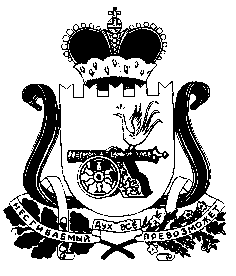 Ельнинский районный Совет депутатов      РЕШЕНИЕот 18.02. 2021                                                                                      № 11Об   отчете  Контрольно    -    ревизионной комиссии   муниципального    образования «Ельнинский  район» Смоленской областиза 2020 год	Заслушав и рассмотрев отчет о деятельности Контрольно-ревизионной комиссии муниципального образования «Ельнинский район» Смоленской области за 2020 год, предоставленный председателем Контрольно-ревизионной комиссии муниципального образования «Ельнинский район» Смоленской области, в соответствии со статьёй 19 Федерального закона от 07.02.2011 № 6-ФЗ «Об общих принципах организации и деятельности контрольно-счетных органов субъектов Российской Федерации и муниципальных образований», пунктом 4.27 раздела 4 Положения о Контрольно-ревизионной комиссии муниципального образования «Ельнинский район» Смоленской области, утвержденного решением Ельнинского районного Совета депутатов от 30.11.2012 № 28, в редакции решений Ельнинского районного Совета депутатов от 28.08.2015 № 44; от 10.11.2017 № 22, 	Ельнинский районный Совет депутатов РЕШИЛ:     1. Принять к сведению отчет о деятельности Контрольно-ревизионной комиссии муниципального образования «Ельнинский район» Смоленской области за 2020 год, согласно приложению. 	  2. Поручить Контрольно-ревизионной комиссии усилить контроль в сфере закупок товаров, работ, услуг для обеспечения государственных и муниципальных нужд.	  3. Настоящее решение разместить на официальном сайте Администрации муниципального образования «Ельнинский район» Смоленской области.	  4. Настоящее решение вступает в силу со дня его подписания. Председатель Ельнинского районного Совета депутатов                                                        Е. Н. Гераськова